Protocol for the Examination of Biopsy Specimens From Patients With Gastrointestinal Stromal Tumor (GIST)Version: 4.2.0.0Protocol Posting Date: June 2021 The use of this protocol is recommended for clinical care purposes but is not required for accreditation purposes.This protocol may be used for the following procedures AND tumor types:The following should NOT be reported using this protocol:AuthorsJavier A. Laurini*.
With guidance from the CAP Cancer and CAP Pathology Electronic Reporting Committees.
* Denotes primary author.Accreditation RequirementsThe use of this case summary is recommended for clinical care purposes but is not required for accreditation purposes. The core and conditional data elements are routinely reported. Non-core data elements are indicated with a plus sign (+) to allow for reporting information that may be of clinical value.  Summary of Changesv 4.2.0.0General ReformattingReporting TemplateProtocol Posting Date: June 2021 Select a single response unless otherwise indicated.CASE SUMMARY: (GASTROINTESTINAL STROMAL TUMOR (GIST): Biopsy) Standard(s): AJCC-UICC 8 This case summary is recommended for reporting biopsy specimens, but is not required for accreditation purposes. CLINICAL +Prebiopsy Treatment (select all that apply) ___ No known prebiopsy therapy ___ Systemic therapy performed (specify type): _________________ ___ Therapy performed, type not specified ___ Not specified SPECIMEN Procedure ___ Core needle biopsy ___ Endoscopic biopsy ___ Other (specify): _________________ ___ Not specified TUMOR Tumor Site (Note A) ___ Esophagus: _________________ ___ Cervical esophagus ___ Thoracic esophagus ___ Abdominal esophagus ___ Upper third of esophagus ___ Middle third of esophagus ___ Lower third of esophagus ___ Esophagus, NOS ___ Stomach: _________________ ___ Cardia of stomach ___ Fundus of stomach ___ Body of stomach ___ Gastric antrum ___ Pylorus ___ Lesser curvature of stomach, NOS ___ Greater curvature of stomach, NOS ___ Stomach, NOS ___ Small Intestine: _________________ ___ Duodenum ___ Jejunum ___ Ileum (excluding ileocecal valve) ___ Meckel diverticulum (site of neoplasm) ___ Small intestine, NOS ___ Appendix: _________________ ___ Colon: _________________ ___ Cecum ___ Ascending colon ___ Hepatic flexure of colon ___ Transverse colon ___ Splenic flexure of colon ___ Descending colon ___ Sigmoid colon ___ Colon, NOS ___ Rectosigmoid junction: _________________ ___ Rectum, NOS: _________________ ___ Retroperitoneum: _________________ ___ Peritoneum, including omentum and mesentery (specify parts): _________________ ___ Peritoneum, NOS: _________________ ___ Other (specify): _________________ ___ Cannot be determined: _________________ ___ Not specified Histologic Type ___ Gastrointestinal stromal tumor, spindle cell type ___ Gastrointestinal stromal tumor, epithelioid type ___ Gastrointestinal stromal tumor, mixed ___ Gastrointestinal stromal tumor, other (specify): _________________ +Histologic Type Comment: _________________ Mitotic Rate (Note B) The required total count of mitoses is per 5 mm2 on the glass slide section. With the use of older model microscopes, 50 HPF is equivalent to 5 mm2. Most modern microscopes with wider 40X lenses / fields require approximately 20 to 25 HPF to encompass 5 mm2. If necessary please measure field of view to accurately determine actual number of fields required to be counted on individual microscopes to encompass 5 mm2. ___ Specify mitotic rate per 5 mm2: _________________ mitoses per 5 mm2___ Other (specify): _________________ ___ Cannot be determined (explain): _________________ Histologic Grade (Note B) ___ G1, low grade (mitotic rate less than or equal to 5 per 5 mm2) ___ G2, high grade (mitotic rate greater than 5 per 5 mm2) ___ Other (specify): _________________ ___ GX, cannot be assessed: _________________ +Necrosis ___ Not identified ___ Present +Extent of Necrosis ___ Specify percentage: _________________ %___ Other (specify): _________________ ___ Cannot be determined: _________________ ___ Cannot be determined: _________________ Treatment Effect (Note C) ___ No known prebiopsy therapy ___ Not identified ___ Present +Percentage of Viable Tumor ___ Specify percentage: _________________ %___ Other (specify): _________________ ___ Cannot be determined: _________________ ___ Cannot be determined: _________________ Risk Assessment (Note D) ___ None ___ Very low risk ___ Low risk ___ Moderate risk ___ High risk ___ Overtly metastatic ___ Cannot be determined: _________________ +Tumor Comment: _________________ ADDITIONAL FINDINGS +Additional Findings (specify): _________________ SPECIAL STUDIES (Note E) The CAP GIST Biomarker Template can be used for reporting biomarkers. Pending biomarker studies should be listed in the Comments section of this report. +Immunohistochemical Studies (select all that apply) ___ Not performed ___ KIT (CD117) KIT (CD117) ___ Positive ___ Negative ___ Pending ___ DOG1 (ANO1) DOG1 (ANO1) ___ Positive ___ Negative ___ Pending ___ SDHB SDHB ___ Intact ___ Deficient ___ Pending ___ SDHA SDHA ___ Intact ___ Deficient ___ Pending ___ Other (specify): _________________ +Molecular Genetic Studies (e.g., KIT, PDGFRA, BRAF, SDHA/B/C/D, or NF1 mutational analysis) ___ Submitted for analysis; results pending ___ Performed, see separate report: _________________ ___ Performed (specify method(s) and result(s)): _________________ ___ Not performed COMMENTS Comment(s): _________________ Explanatory NotesA. LocationGastrointestinal stromal tumors may occur anywhere along the entire length of the tubal gut, as well as in extravisceral locations, which include the omentum, mesentery, pelvis, and retroperitoneum.1,2,3,4 Typically, they arise from the wall of the gut and extend inward toward the mucosa, outward toward the serosa, or in both directions. Lesions that involve the wall of the gastrointestinal (GI) tract frequently cause ulceration of the overlying mucosa. Infrequently, lesions invade through the muscularis mucosae to involve the mucosae. Mucosal invasion is an adverse prognostic factor in numerous studies. Because the anatomic location along the GI tract affects prognosis, with location in the stomach having a more favorable prognosis, it is very important to specify anatomic location as precisely as possible.5ReferencesFletcher CD, Berman JJ, Corless C, et al. Diagnosis of gastrointestinal stromal tumors: a consensus approach. Hum Pathol. 2002;33(5):459-465.Miettinen M, Lasota J. Gastrointestinal stromal tumors: definition, clinical, histological, immunohistochemical, and molecular genetic features and differential diagnosis. Virchows Arch. 2001;438(1):1-12.Reith JD, Goldblum JR, Lyles RH, Weiss SW. Extragastrointestinal (soft tissue) stromal tumors: an analysis of 48 cases with emphasis on histologic predictors of outcome. Mod Pathol. 2000;13(5):577-585.WHO Classification of Tumours Editorial Board. Digestive system tumours. Lyon (france): International Agency for Research on Cancer; 2019. (WHO classification of tumours series, 5th ed; vol. 1).Miettinen M, Sobin LH, Lasota J. Gastrointestinal stromal tumors of the stomach: a clinicopathologic, immunohistochemical, and molecular genetic study of 1765 cases with long-term follow-up. Am J Surg Pathol. 2005;29(1):52-68.B. Histologic Grade Histologic grading, an important component of soft tissue sarcoma staging, is not well suited to GISTs, because most of these tumors have low or relatively low mitotic rates below the thresholds used for grading of soft tissue tumors, and because GISTs often manifest aggressive features with mitotic rates below the thresholds used for soft tissue tumor grading (the lowest tier of mitotic rates for soft tissue sarcomas being 10 mitoses per 10 HPF). In GIST staging, the grade is determined entirely by mitotic activity.1,2,3GX:	Grade cannot be assessedG1:	Low grade; mitotic rate ≤5/5 mm2G2:	High grade; mitotic rate >5/5 mm2The mitotic count should be initiated on an area that on screening magnification shows the highest level of mitotic activity and be performed as consecutive high-power fields (HPF). Stringent criteria should be applied when counting mitotic figures; pyknotic, dyskaryotic or apoptotic nuclei should not be regarded as mitosis. Note: The required total count of mitoses is per 5 mm2 on the glass slide section.2,3 With the use of older model microscopes, 50 HPF is equivalent to 5 mm2. Most modern microscopes with wider 40X lenses/fields require approximately 20 to 25 HPF to encompass 5 mm2. If necessary, please measure field of view to accurately determine actual number of fields required to be counted on individual microscopes to encompass 5 mm2.ReferencesAmin MB, Edge SB, Greene FL, et al, eds. AJCC Cancer Staging Manual. 8th ed. New York, NY: Springer; 2017.Miettinen M, Lasota J. Gastrointestinal stromal tumors: pathology and prognosis at different sites. Semin Diagn Pathol. 2006;23(2):70-83.WHO Classification of Tumours Editorial Board. Digestive system tumours. Lyon (france): International Agency for Research on Cancer; 2019. (WHO classification of tumours series, 5th ed; vol. 1).C. Treatment EffectGastrointestinal stromal tumors respond well to the newer targeted systemic therapies, imatinib mesylate and sunitib malate. The types of treatment effects that have been seen are hypocellularity, myxoid stroma, fibrosis, and necrosis. Nests of viable tumor cells are virtually always seen. Because all of these histologic features can be seen in untreated GISTs, it is not possible to know whether they are due to treatment or not. As a practical compromise, we think it is best to report the percentage of viable tumor after treatment.D. Risk AssessmentBecause GISTs can recur many years after initial excision, we now regard most GISTs as having at least some potential for distant metastasis. This concept was originally the result of a National Cancer Institute-sponsored consensus conference that was held in 2002.1 More specific data generated by large follow-up studies refined the biologic potential assessment.2,3,4,5,6 Criteria obtained from those data were adopted in a National Cancer Care Network (NCCN) Task Force report on GIST.7 We have adopted the criteria for risk stratification, as indicated in Table 1.2,3,4,5,6 The scheme includes anatomic site as a factor, because small bowel GISTs carry a higher risk of progression than gastric GISTs of similar size and mitotic activity. This prognostic assessment applies best to KIT/PDGFRA mutant GISTs whereas SDD-deficient GISTS are more unpredictable.8  For anatomic sites not listed in this table, such as esophagus, mesentery, and peritoneum, or in the case of “insufficient data,” it is best to use risk criteria for jejunum/ileum.Table 1. Guidelines for Risk Assessment of Primary Gastrointestinal Stromal Tumor (GIST) Adapted with permission from Miettinen and Lasota.6 Copyright 2006 by Elsevier.# Defined as metastasis or tumor-related death.## Denotes small number of cases.Data based on long-term follow-up of 1055 gastric, 629 small intestinal, 144 duodenal, and 111 rectal GISTs from the pre-imatinib era.2,3,4,6Note: See Note B, “Histologic Grade,” regarding the number of high power fields to evaluate. ReferencesFletcher CD, Berman JJ, Corless C, et al. Diagnosis of gastrointestinal stromal tumors: a consensus approach. Hum Pathol. 2002;33(5):459-465.Miettinen M, Sobin LH, Lasota J. Gastrointestinal stromal tumors of the stomach: a clinicopathologic, immunohistochemical, and molecular genetic study of 1765 cases with long-term follow-up. Am J Surg Pathol. 2005;29(1):52-68.Miettinen M, Furlong M, Sarlomo-Rikala M, Burke A, Sobin LH, Lasota J. Gastrointestinal stromal tumors, intramural leiomyomas, and leiomyosarcomas in the rectum and anus: a clinicopathologic, immunohistochemical, and molecular genetic study of 144 cases. Am J Surg Pathol. 2001;25(9):1121-1133.Miettinen M, Kopczynski J, Makhlouf HR, et al. Gastrointestinal stromal tumors, intramural leiomyomas, and leiomyosarcomas in the duodenum: a clinicopathologic, immunohistochemical, and molecular genetic study of 167 cases. Am J Surg Pathol. 2003;27(5):625-641.Miettinen M, Lasota J. Gastrointestinal stromal tumors: pathology and prognosis at different sites. Semin Diagn Pathol. 2006;23(2):70-83.Miettinen M, Makhlouf H, Sobin LH, Lasota J. Gastrointestinal stromal tumors of the jejunum and ileum: a clinicopathologic, immunohistochemical, and molecular genetic study of 906 cases before imatinib with long-term follow-up. Am J Surg Pathol. 2006;30(4):477-489.Demetri GD, Benjamin RS, Blanke CD, et al; NCCN Task Force. NCCN Task Force report: management of patients with gastrointestinal stromal tumor (GIST)--update of the NCCN clinical practice guidelines. J Natl Compr Canc Netw. 2007;5(Suppl 2):S1-S29.WHO Classification of Tumours Editorial Board. Digestive system tumours. Lyon (france): International Agency for Research on Cancer; 2019. (WHO classification of tumours series, 5th ed; vol. 1).E. Ancillary StudiesImmunohistochemistryBecause of the advent of small-molecule kinase inhibitor therapy in the treatment of GIST (see the following), it has become imperative to distinguish GIST from its histologic mimics, mainly leiomyoma, leiomyosarcoma, schwannoma, and desmoid fibromatosis.1,2 Immunohistochemistry is instrumental in the workup of GIST. For the initial work up of GIST, a basic immunohistochemical panel including CD117 (KIT), DOG1 (Ano1), Desmin, S100 protein and CD34 is recommended.  GISTs are immunoreactive for KIT (CD117) (approximately 95%) and/or DOG1(>99%).3,4,5 KIT immunoreactivity is usually strong and diffuse but can be more focal in unusual cases (Figure 1, A and B). It is not unusual for GISTs to exhibit dot-like perinuclear staining (Figure 1, C), while less commonly, some cases exhibit membranous staining (Figure 1, D). These patterns do not clearly correlate with mutation type or response to therapy. Most KIT-negative / DOG1 positive GISTs are gastric or extra-visceral GISTs and almost invariably harbor a platelet-derived growth factor receptor A (PDGFRA) mutation.6 DOG1 expression is not related to mutational status in GISTs, and it may be a useful marker to identify a subset of patients with CD117-negative GISTs, who might benefit from targeted therapy.4,5 Approximately 70% of GISTs are positive for CD34, 30% to 40% are positive for smooth muscle actin, 5% are positive for S100 protein (usually focal), 5% are positive for desmin (usually focal), and 1% to 2% are positive for keratin (weak/focal).7Since succinate dehydrogenase (SDH)-deficient GISTs have specific implications (see the following), it is recommended to screen all gastric GISTs for loss of SDH by immunohistochemistry, usually best accomplished by staining for SDHB, which is loss in all subtypes of SDH-deficient GISTs.8,9,10,11 Mutations in SDHA are detected in 30% of SDH-deficient GISTs and loss of expression of SDHA specifically identifies tumors with SDHA mutations; other SDH-deficient GISTs show normal (intact) cytoplasmic staining for SDHA.12,13 Patients with SDH-deficient GIST should be referred to a genetic counselor for appropriate work up.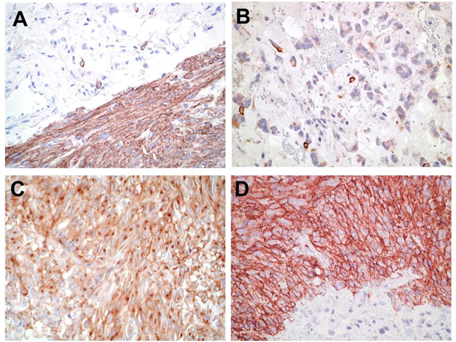 Figure 1. Patterns of KIT staining in gastrointestinal stromal tumor (GIST). A. Diffuse and strong immunoreactivity in a typical GIST. B. Focal and weak pattern in an epithelioid gastric GIST with a PDGFRA mutation. C. Dot-like perinuclear staining. D. Membranous pattern. (Original magnification X400.)Molecular AnalysisApproximately 75% of GISTs possess activating mutations in the KIT gene, whereas another 10% have activating mutations in the PDGFRA gene.14,15,16,17 These mutations result in virtually full-length KIT proteins that exhibit ligand-independent activation. KIT and PDGFRA each contain 21 exons. However, mutations cluster within “hotspots”: exons 9, 11, 13, and 17 in KIT, and exons 12, 14, and 18 in PDGFRA (Figure 2). About 5% to 10% of GISTs appear to be negative for both KIT and PDGFRA mutations. The most recent NCCN Task Force on GIST strongly encourages that KIT and PDGFRA mutational analysis be performed if tyrosine kinase inhibitors (TKIs) are considered as part of the treatment plan for unresectable or metastatic disease and that mutational analysis be considered for patients with primary disease, particularly those with high-risk tumors. KIT and PDGFRA mutation status can be determined easily from paraffin-embedded tissue. Secondary or acquired mutations can be associated with development of tumor resistance in the setting of long-term imatinib mesylate treatment. These are usually point mutations that occur most commonly in KIT exons 13, 14, and 17.18 The clinical utility of these mutations is an evolving concept, but it is important not to confuse them with the primary or initial mutation in GIST.Recent studies focusing on the molecular classification of GISTs recognized two major subgroups : succinate dehydrogenase (SHD)-competent and SDH-deficient GISTs, both of which can arise in the sporadic or familiar setting.8,9 SDH-competent GISTs include tumors with mutations of KIT and PDGFRA as well of a subset of wild-type GISTs with mutations mainly in NF1 and BRAF genes. On the other hand, SDH-deficient GISTs include tumors with a genetic alteration in any of the SDH subunits leading to SDH dysfunction.SDH-deficient GISTs represent approximately 8% of GISTs and comprise some sporadic cases, the majority of pediatric GISTs, and two forms of syndromic GISTs (Carney triad and Carney-Stratakis syndrome). SDH is a mitochondrial enzyme comprising four subunits (SDHA, SDHB, SDHC and SDHD) that is involved in the Krebs cycle. Genetic alteration of any of the four subunits results in SDH dysfunction and subsequent loss of SDHB expression by immunohistochemistry. SDH deficient GISTs arise almost exclusive in the stomach, affect predominantly female patients and tend to manifest at a young age. Pathologic features associated with SDH-deficient tumors include multinodular and/or plexiform growth pattern, epithelioid morphology, lymphovascular invasion, nodal involvement and frequent metastasis to the liver and peritoneum. Importantly, germline mutations in the genes coding for any of the SHD subunits can lead to paragangliomas/pheochromocytomas, SDH-deficient renal cell carcinoma and pituitary tumors in addition to GISTs. Since SDH-deficient GISTs typically require germline genetic testing possibly including family members as well as possible surveillance for paragangliomas/pheochromocytomas, it is recommended that all gastric GISTs be screened for loss of SDHB by immunohistochemistry.  All patients with SDH-deficient GISTs identified by loss of SDHB stain should be referred to a genetic counselor.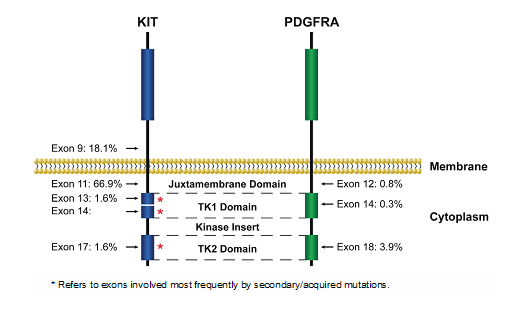 Figure 2. Locations and frequency of activating KIT and PDGFRA mutations in GIST. Adapted with permission from Heinrich et al.14 Copyright 2003 by the American Society of Clinical Oncology. All rights reserved.KIT and PDGFRA are excellent targets for small-molecule tyrosine kinase inhibitors, and two compounds of this class, imatinib mesylate (Gleevec, Novartis Pharmaceuticals, Basel, Switzerland) and sunitinib malate (Sutent, Pfizer Pharmaceuticals, New York, New York), have shown efficacy in clinical trials and have been approved by the US Food and Drug Administration for the treatment of GIST.19,20,21 SDH-deficient GISTs are usually resistant to imatinib but may have a higher probability of response to sunitinib.8 Because different tyrosine kinase inhibitors (TKIs) may have more efficacy in genetic subsets of GIST, oncologists may want to know the mutation status of each GIST, because this may impact which drug each patient should receive.14,22 Secondary resistance mutations may also affect drug selection as their significance is further defined.ReferencesHornick JL, Fletcher CD. Immunohistochemical staining for KIT (CD117) in soft tissue sarcomas is very limited in distribution. Am J Clin Pathol. 2002;117(2):188-193.Miettinen M, Sobin LH, Sarlomo-Rikala M. Immunohistochemical spectrum of GISTs at different sites and their differential diagnosis with a reference to CD117 (KIT). Mod Pathol. 2000;13(10):1134-1142.Sarlomo-Rikala M, Kovatich AJ, Barusevicius A, Miettinen M. CD117: a sensitive marker for gastrointestinal stromal tumors that is more specific than CD34. Mod Pathol. 1998;11(8):728-734.Espinosa I, Lee CH, Kim MK, et al. A novel monoclonal antibody against DOG1 is a sensitive and specific marker for gastrointestinal stromal tumors. Am J Surg Path. 2008;32(2):210–218.Miettinen M, Wang ZF, Lasota J. DOG1 antibody in the differential diagnosis of gastrointestinal stromal tumors: a study of 1840 cases. Am J Surg Pathol. 2009;33:1401–1408.Medeiros F, Corless CL, Duensing A, et al. KIT-negative gastrointestinal stromal tumors: proof of concept and therapeutic implications. Am J Surg Pathol. 2004;28(7):889-894.Fletcher CD, Berman JJ, Corless C, et al. Diagnosis of gastrointestinal stromal tumors: a consensus approach. Hum Pathol. 2002;33(5):459-465.Mei L, Smith SC, Faber AC, et al. Gastrointestinal Stromal Tumors: The GIST of Precision Medicine. Trends Cancer. 2018;4:74-91.Gill AJ. Succinate dehydrogenase (SDH) and mitochondrial driven neoplasia. Pathology. 2012 Jun;44(4):285-92.Gill AJ, Benn DE, Chou A, et al. Immunohistochemistry for SDHB triages genetic testing of SDHB, SDHC, and SDHD in paraganglioma-pheochromocytoma syndromes. Hum Pathol. 2010 Jun;41(6):805-14.Doyle LA, Nelson D, Heinrich MC, et al. Loss of succinate dehydrogenase subunit B (SDHB) expression is limited to a distinctive subset of gastric wild-type gastrointestinal stromal tumours: a comprehensive genotype-phenotype correlation study. Histopathology. 2012;61(5):801-809.Wagner AJ, Remillard SP, Zhang YX, et al. Loss of expression of SDHA predicts SDHA mutations in gastrointestinal stromal tumors. Mod Pathol. 2013;26(2):289-294.Dwight T, Benn DE, Clarkson A, et al. Loss of SDHA expression identifies SDHA mutations in succinate dehydrogenase-deficient gastrointestinal stromal tumors. Am J Surg Pathol. 2013;37(2):226-233.Heinrich MC, Corless CL, Demetri GD, et al. Kinase mutations and imatinib response in patients with metastatic gastrointestinal stromal tumor. J Clin Oncol. 2003;21(23):4342-4349.Heinrich MC, Corless CL, Duensing A, et al. PDGFRA activating mutations in gastrointestinal stromal tumors. Science. 2003;299(5607):708-710.Hirota S, Isozaki K, Moriyama Y, et al. Gain-of-function mutations of c-kit in human gastrointestinal stromal tumors. Science. 1998;279(5350):577-580.Rubin BP, Singer S, Tsao C, et al. KIT activation is a ubiquitous feature of gastrointestinal stromal tumors. Cancer Res. 2001;61(22):8118-8121.Heinrich MC, Corless CL, Blanke CD, et al. Molecular correlates of imatinib resistance in gastrointestinal stromal tumors. J Clin Oncol. 2006;24(29):4764-4774.Demetri GD, Benjamin RS, Blanke CD, et al; NCCN Task Force. NCCN Task Force report: management of patients with gastrointestinal stromal tumor (GIST)--update of the NCCN clinical practice guidelines. J Natl Compr Canc Netw. 2007;5(Suppl 2):S1-S29.Demetri GD. Targeting the molecular pathophysiology of gastrointestinal stromal tumors with imatinib: mechanisms, successes, and challenges to rational drug development. Hematol Oncol Clin North Am. 2002;16(5):1115-1124.Demetri GD, van Oosterom AT, Garrett CR, et al. Efficacy and safety of sunitinib in patients with advanced gastrointestinal stromal tumour after failure of imatinib: a randomised controlled trial. Lancet. 2006;368(9544):1329-1338.Corless CL, Schroeder A, Griffith D, et al. PDGFRA mutations in gastrointestinal stromal tumors: frequency, spectrum and in vitro sensitivity to imatinib. J Clin Oncol. 2005;23(23):5357-5364.ProcedureDescriptionBiopsyTumor TypeDescriptionGastrointestinal stromal tumor ProcedureResectionCytologic specimensTumor ParametersTumor ParametersRisk of Progressive Disease#(%)Risk of Progressive Disease#(%)Risk of Progressive Disease#(%)Risk of Progressive Disease#(%)Mitotic RateSizeGastricDuodenumJejunum/IleumRectum≤5 per 5 mm≤2 cmNone (0%)None (0%)None (0%)None (0%)≤5 per 5 mm>2 - ≤5 cmVery low (1.9%)Low (8.3%)Low (4.3%)Low (8.5%)≤5 per 5 mm>5 - ≤10 cmLow (3.6%)(Insufficient data)Moderate (24%)(Insufficient data)≤5 per 5 mm>10 cmModerate (10%)High (34%)High (52%)High (57%)>5 per 5 mm≤2 cmNone(Insufficient data)HighHigh (54%)>5 per 5 mm>2 - ≤5 cmModerate (16%)High (50%)High (73%)High (52%)>5 per 5 mm>5 - ≤10 cmHigh (55%)(Insufficient data)High (85%)(Insufficient data)>5 per 5 mm>10 cmHigh (86%)High (86%)High (90%)High (71%)